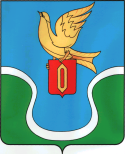                                            ГОРОДСКАЯ ДУМАМУНИЦИПАЛЬНОГО ОБРАЗОВАНИЯ        «ГОРОДСКОЕ ПОСЕЛЕНИЕ            «ГОРОД ЕРМОЛИНО»                                            КАЛУЖСКАЯ ОБЛАСТЬ                                                                             РЕШЕНИЕ«19 » июня   2019 г.                                                                                  № 34«О переводе служебного жилого помещения в жилое помещение по договору социального найма»В соответствии с Федеральным законом № 131 – ФЗ от 06.10.2003 года «Об общих принципах организации местного самоуправления в Российской Федерации»,  Уставом муниципального  образования «Городское поселение «Город Ермолино», на основании обращения Новожилова С.В., Городская Дума МО «Городское поселение «Г. Ермолино»,РЕШИЛА:1. Отказать Новожилову С.В. в переводе жилого помещения, расположенное по адресу Калужская область, Боровский район,г. Ермолино, ул. ЦРС и ЛПС, д. 1, кв. 12 из служебного в жилое помещение по договору социального найма. 2. Решение вступает в силу со дня его подписания.Глава МО «Городское поселение                                         Л.А. Федотова«Город   Ермолино»                                                        Отп. 5 экз.2 – в дело 1 – админ. ГП «Г. Ермолино»1 – спец по имуществу 1 – заявителю 